                                                                     ПРОЕКТ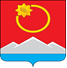 АДМИНИСТРАЦИЯ ТЕНЬКИНСКОГО ГОРОДСКОГО ОКРУГАМАГАДАНСКОЙ ОБЛАСТИП О С Т А Н О В Л Е Н И Е ________________№_______                 п. Усть-ОмчугО внесении изменений и дополнений в постановление администрации Тенькинского городского округа от 25.10.2019 № 293-па «Об утверждении административного регламента осуществления муниципального жилищного контроля на территории муниципального образования «Тенькинский городской округ» Магаданской области  В целях приведения постановления администрации Тенькинского городского округа от 25.10.2019 № 293-па «Об утверждении административного регламента осуществления муниципального жилищного контроля на территории муниципального образования «Тенькинский городской округ» Магаданской области в соответствие с Жилищным Кодексом Российской Федерации администрация Тенькинского городского округа Магаданской области постановляет:1. Пункт 3.1 административного регламента осуществления муниципального жилищного контроля на территории муниципального образования «Тенькинский городской округ» Магаданской области, утвержденного постановлением администрации Тенькинского городского округа от 25.10.2019 № 293-па «Об утверждении административного регламента осуществления муниципального жилищного контроля на территории муниципального образования «Тенькинский городской округ» Магаданской области изложить в следующей редакции:«3.1. Предоставление муниципальной услуги включает в себя состав, последовательность и сроки выполнения административных процедур (действий), требования к порядку их выполнения.3.1.1.  Перечень административных процедур:а) подготовка, согласование, утверждение плана проверок юридических лиц и индивидуальных предпринимателей, подготовка и утверждение плана проверок в отношении граждан;б) издание распоряжения о проведении проверки;в) согласование внеплановой выездной проверки с прокуратурой Тенькинского района в случае, если проверка подлежит согласованию с органами прокуратуры;г) проведение проверки и оформление ее результатов;д) организация и проведение мероприятий, направленных на профилактику нарушений обязательных требований.3.1.2. Проверки проводятся в форме документарной и (или) выездной проверки, плановой и внеплановой проверки, в порядке, установленном ст.ст. 11, 12 Федерального закона от 26 декабря 2008 г. № 294-ФЗ «О защите прав юридических лиц и индивидуальных предпринимателей при осуществлении государственного контроля (надзора) и муниципального контроля».Предметом проверки является соблюдение юридическими лицами, индивидуальными предпринимателями и гражданами обязательных требований, установленных в отношении муниципального жилищного фонда.Блок-схема осуществления муниципального жилищного контроля приведена в регламенте в разделе № 6.Плановые проверки в отношении юридических лиц, индивидуальных предпринимателей проводятся в соответствии с ежегодным планом проведения плановых проверок, утвержденным распоряжением руководителя органа муниципального контроля или по его поручению его заместителем.Утвержденный ежегодный план проведения плановых проверок доводится до сведения заинтересованных лиц посредством его размещения на официальном сайте органа муниципального контроля в информационно-телекоммуникационной сети «Интернет».3.1.3. Основанием для включения плановой проверки в ежегодный план проведения плановых проверок является истечение одного года со дня:а) начала осуществления товариществом собственников жилья, жилищным, жилищно-строительным кооперативом или иным специализированным потребительским кооперативом деятельности по управлению многоквартирными домами в соответствии с представленным в орган государственного жилищного надзора уведомлением о начале осуществления указанной деятельности;б) постановки на учет в муниципальном реестре наемных домов социального использования первого наемного дома социального использования, наймодателем жилых помещений в котором является лицо, деятельность которого подлежит проверке;в) окончания проведения последней плановой проверки юридического лица, индивидуального предпринимателя;г) установления или изменения нормативов потребления коммунальных ресурсов (коммунальных услуг).3.1.4 Основанием для проведения внеплановой проверки является:1) истечение срока исполнения юридическим лицом, индивидуальным предпринимателем ранее выданного предписания об устранении выявленного нарушения обязательных требований и (или) требований, установленных муниципальными правовыми актами;2) поступление в орган муниципального контроля заявления от юридического лица или индивидуального предпринимателя о предоставлении правового статуса, специального разрешения (лицензии) на право осуществления отдельных видов деятельности или разрешения (согласования) на осуществление иных юридически значимых действий, если проведение соответствующей внеплановой проверки юридического лица, индивидуального предпринимателя предусмотрено правилами предоставления правового статуса, специального разрешения (лицензии), выдачи разрешения (согласования);3) мотивированное представление муниципального жилищного инспектора органа муниципального контроля по результатам анализа результатов мероприятий по контролю без взаимодействия с юридическими лицами, индивидуальными предпринимателями, рассмотрения или предварительной проверки поступивших в орган муниципального контроля обращений и заявлений граждан, в том числе индивидуальных предпринимателей, юридических лиц, информации от органов государственной власти, органов местного самоуправления, из средств массовой информации о следующих фактах:а) возникновение угрозы причинения вреда жизни, здоровью граждан, вреда животным, растениям, окружающей среде, объектам культурного наследия (памятников истории и культуры) народов Российской Федерации, музейным предметам и музейным коллекциям, включенным в состав Музейного фонда Российской Федерации, особо ценным, в том числе уникальным, документам Архивного фонда Российской Федерации, документам, имеющим особое историческое, научное, культурное значение, входящим в состав национального библиотечного фонда, безопасности государства, а также угрозы чрезвычайных ситуаций природного и техногенного характера;б) причинение вреда жизни, здоровью граждан, вреда животным, растениям, окружающей природной среде, объектам культурного наследия (памятникам истории и культуры) народов Российской Федерации, музейным предметам и музейным коллекциям, включенным в состав Музейного фонда Российской Федерации, особо ценным, в том числе уникальным, документам Архивного фонда Российской Федерации, документам, имеющим особое историческое, научное, культурное значение, входящим в состав национального библиотечного фонда, безопасности государства, а также возникновения чрезвычайных ситуаций природного и техногенного характера;4) поступление в орган муниципального контроля обращений и заявлений граждан, в том числе индивидуальных предпринимателей, юридических лиц, информации от органов государственной власти, органов местного самоуправления о фактах нарушения:а) требований к порядку создания товарищества собственников жилья, жилищного, жилищно-строительного или иного специализированного потребительского кооператива;б) требований к уставу товарищества собственников жилья, жилищного, жилищно-строительного или иного специализированного потребительского кооператива и порядку внесения изменений в устав такого товарищества или такого кооператива;в) требований к порядку принятия собственниками помещений в многоквартирном доме решения о выборе юридического лица независимо от организационно-правовой формы или индивидуального предпринимателя, осуществляющих деятельность по управлению многоквартирным домом (далее - управляющая организация), в целях заключения с управляющей организацией договора управления многоквартирным домом, решения о заключении с управляющей организацией договора оказания услуг и (или) выполнения работ по содержанию и ремонту общего имущества в многоквартирном доме, решения о заключении с указанными в части 1 статьи 164 Жилищного кодекса РФ лицами договоров оказания услуг по содержанию и (или) выполнению работ по ремонту общего имущества в многоквартирном доме, порядку утверждения условий этих договоров и их заключения;г) требований к порядку содержания общего имущества собственников помещений в многоквартирном доме и осуществления текущего и капитального ремонта общего имущества в данном доме;д) управляющей организацией обязательств, предусмотренных частью 2 статьи 162 Жилищного кодекса РФ;е) в области применения предельных (максимальных) индексов изменения размера вносимой гражданами платы за коммунальные услуги, о фактах нарушения наймодателями помещений в многоквартирном доме социального использования обязательных требований к наймодателям и нанимателям помещений в многоквартирном доме, к заключению и исполнению договоров найма помещений в многоквартирном доме жилищного фонда социального использования и договоров найма помещений в многоквартирном доме;ж) приказ (распоряжение) руководителя органа муниципального контроля, изданный в соответствии с поручениями Президента Российской Федерации, Правительства Российской Федерации и на основании требования прокурора о проведении внеплановой проверки в рамках надзора за исполнением законов по поступившим в органы прокуратуры материалам и обращениям;з) выявление в системе информации о соответствующих нарушениях, являющихся основанием для проведения внеплановой проверки;и) необоснованности размера установленного норматива потребления коммунальных ресурсов (коммунальных услуг), нарушения требований к составу нормативов потребления коммунальных ресурсов (коммунальных услуг), несоблюдения условий и методов установления нормативов потребления коммунальных ресурсов (коммунальных услуг);5) наличие акта органа муниципального контроля о невозможности проведения внеплановой проверки с указанием причин невозможности ее проведения.3.1.5 Проверки в отношении граждан проводятся во внеплановом порядке.Основанием для проведения проверок в отношении граждан является:а) истечение срока исполнения гражданином ранее выданного органа муниципального контроля предписания об устранении выявленного нарушения обязательных требований и (или) требований, установленных муниципальными правовыми актами;б) поступление в орган муниципального контроля обращений и заявлений граждан, индивидуальных предпринимателей, юридических лиц, информации от органа государственной власти, из средств массовой информации о фактах нарушения гражданином (группой граждан) обязательных требований.При рассмотрении обращений и заявлений, информации о фактах, указанных в пункте 2 части 2 статьи 10 Федерального закона от 28 декабря 2008 г. № 294-ФЗ «О защите прав юридических лиц и индивидуальных предпринимателей при осуществлении государственного контроля (надзора) и муниципального контроля», должны учитываться результаты рассмотрения ранее поступивших подобных обращений и заявлений, информации, а также результаты ранее проведенных мероприятий по контролю в отношении соответствующих юридических лиц, индивидуальных предпринимателей.При отсутствии достоверной информации о лице, допустившем нарушение обязательных требований, достаточных данных о нарушении обязательных требований либо о фактах, указанных в пункте 2 части 2 статьи 10 Федерального закона от 28 декабря 2008 г. № 294-ФЗ «О защите прав юридических лиц и индивидуальных предпринимателей при осуществлении государственного контроля (надзора) и муниципального контроля», уполномоченными должностными лицами органа муниципального контроля может быть проведена предварительная проверка поступившей информации. В ходе проведения предварительной проверки принимаются меры по запросу дополнительных сведений и материалов (в том числе в устном порядке) у лиц, направивших заявления и обращения, представивших информацию, проводится рассмотрение документов юридического лица, индивидуального предпринимателя, имеющихся в распоряжении органа муниципального контроля, при необходимости проводятся мероприятия по контролю, осуществляемые без взаимодействия с юридическими лицами, индивидуальными предпринимателями и без возложения на указанных лиц обязанности по представлению информации и исполнению требований органов муниципального контроля. В рамках предварительной проверки у юридического лица, индивидуального предпринимателя могут быть запрошены пояснения в отношении полученной информации, но представление таких пояснений и иных документов не является обязательным.По решению руководителя, заместителя руководителя органа муниципального контроля предварительная проверка, внеплановая проверка прекращаются, если после начала соответствующей проверки выявлена анонимность обращения или заявления, явившихся поводом для ее организации, либо установлены заведомо недостоверные сведения, содержащиеся в обращении или заявлении.Орган муниципального контроля вправе обратиться в суд с иском о взыскании с гражданина, в том числе с юридического лица, индивидуального предпринимателя, расходов, понесенных органом муниципального контроля в связи с рассмотрением поступивших заявлений, обращений указанных лиц, если в заявлениях, обращениях были указаны заведомо ложные сведения.2. Контроль за исполнением настоящего постановления оставляю за собой.3. Настоящее постановление вступает в силу после его официального опубликования (обнародования).Глава Тенькинского городского округа   	                              	      Д.А. Ревутский